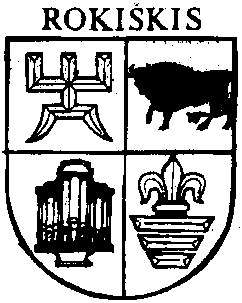 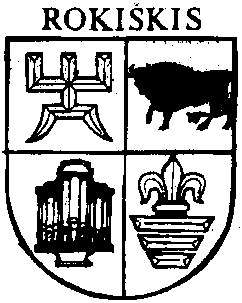 ROKIŠKIO RAJONO SAVIVALDYBĖS ADMINISTRACIJOSDIREKTORIUSĮ S A K Y M A SDĖL PROJEKTO „ROKIŠKIO MIESTO GRUODŽIO GATVĖS DALIES NUO TAIKOS GATVĖS IKI AUŠROS GATVĖS, APIMANT AUŠROS IR GRUODŽIO GATVIŲ SANKRYŽĄ, REKONSTRUKCIJA“ KOREGUOTO TECHNINIO PROJEKTO EKSPERTIZĖS PASLAUGOS VIEŠOJO PIRKIMO2013 m. rugsėjo 2 d. Nr. AV-677RokiškisVadovaudamasis Lietuvos Respublikos viešųjų pirkimų įstatymo (Žin. 1996, Nr. 84-2000; 2010, Nr. 158-8018) 85 straipsnio 3 dalimi ir Rokiškio rajono savivaldybės administracijos direktoriaus 2010 m. lapkričio 29 d. įsakymu Nr. AV-699 „Dėl Viešųjų pirkimų komisijos sudarymo ir kuruojamų sričių priskyrimo jos nariams“, Rokiškio rajono savivaldybės administracijos direktoriaus 2011 m. balandžio 26 d. įsakymu Nr. AV-425 „Dėl Rokiškio rajono savivaldybės administracijos direktoriaus 2010 m. lapkričio 29 d. įsakymo Nr. AV-699 „Dėl Viešųjų pirkimų komisijos sudarymo ir kuruojamų sričių priskyrimo jos nariams“ dalinio pakeitimo“:1. Pavedu Viešųjų pirkimų komisijai atlikti projekto „Rokiškio miesto Gruodžio gatvės dalies nuo Taikos gatvės iki Aušros gatvės, apimant Aušros ir Gruodžio gatvių sankryžą, rekonstrukcija“ koreguoto techninio projekto ekspertizės  paslaugos viešąjį pirkimą.2.Skiriu Statybos ir infrastruktūros plėtros skyriaus vyriausiąją specialistę Aušrą Vingelienę pirkimų organizatore.Administracijos direktoriaus pavaduotojas, pavaduojantis administracijos direktorių    		           			Rimantas VelykisAušra Vingelienė 